                               PHYSIOTHERAPY IN VICTORIA COLLEGEPhysiotherapists in Victoria College aim to provide a comprehensive range of specialist assessments and interventions to minimise the risk and manage the impact of complex physical health needs for students within the college, these interventions include:  24 Hour Posture Care.Management of Long-Term Conditions/disabilities.Maximise Movement and Functions. Promote and Enable Independence as much as possible.Advising on the Provision of Specialist Equipment Promoting healthRespiratory careFall preventions.This is some equipment we prescribe and order for students, which is tailored towards individual needs.Seating                                Standing                          Walking Frame                          AlternativesWheelchair                         Supine                              Anterior Frames                        Side lyerStandard/Moulded           Prone                               Posterior Frame                         Bean BagManual/Powered              Multipurpose                                                                      WedgePostural Chair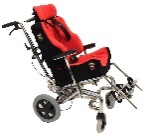 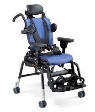 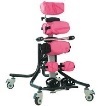 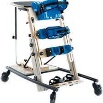 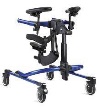 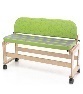 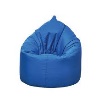 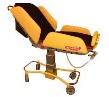 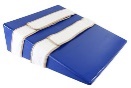 These are some orthotics we prescribe and refer to the orthotic Team for clinical assessment and provision to our students.Spinal Brace                                                                                                            Ankle Foot Orthoses (AFOs) / LL Splints                                                                                                                           Contracture Corrective Devices (CCDs).                                                         GaitersUL SplintsPedro Boots    Head Guard                                                                                                 We also offer below interventions to our students.Physio tools Programme – Active and Passive Exercises                                             HydrotherapyRebound Therapy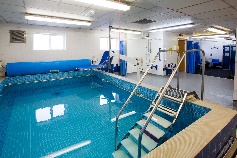 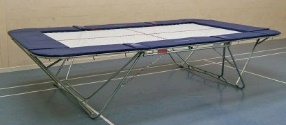 Referrals: As Physiotherapists we work as a team for holistic treatment for our students, based on this we can make referrals to the following Team for co-management of our students for effective clinical interventions.Birmingham Wheelchair Services (BWS) Seating Clinic/ Posture and Mobility TeamSpasticity ClinicSALT including Dysphagia/ Nutrition Nurses (Usually done by Nurses)District NursesPsychiatrists/PsychologistsLD OT for Sensory Processing Issues